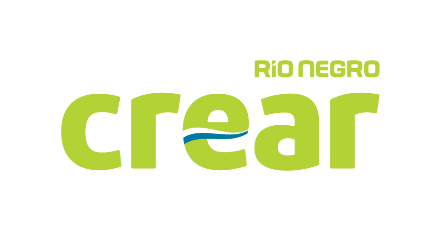 ANEXO iiFORMULARIO PROGRAMA MIPYMES RIONEGRINAS EN GONDOLA DATOS DE LA EMPRESARazón Social: C.U.I.T. Domicilio: Teléfono:Página web: Persona de Contacto Principal: E-mail Agencia CREAR de su zona: Actividad principal:Descripción de sus productos: